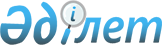 Об утверждении государственного образовательного заказа на подготовку специалистов с техническим и профессиональным, послесредним образованием на 2018 – 2019 учебный годПостановление акимата Карагандинской области от 14 июня 2018 года № 29/01. Зарегистрировано Департаментом юстиции Карагандинской области 22 июня 2018 года № 4828
      В соответствии с законами Республики Казахстан от 23 января 2001 года "О местном государственном управлении и самоуправлении в Республике Казахстан", от 27 июля 2007 года "Об образовании" акимат Карагандинской области ПОСТАНОВЛЯЕТ:
      1. Утвердить государственный образовательный заказ на подготовку специалистов с техническим и профессиональным, послесредним образованием на 2018-2019 учебный год согласно приложениям 1, 2, 3 к настоящему постановлению.
      2. Государственным учреждениям "Управление образования Карагандинской области", "Управление здравоохранения Карагандинской области" принять меры, вытекающие из настоящего постановления.
      3. Контроль за исполнением настоящего постановления возложить на курирующего заместителя акима области.
      4. Настоящее постановление вводится в действие по истечении десяти календарных дней после дня его первого официального опубликования. Государственный образовательный заказ на подготовку специалистов с техническим и профессиональным, послесредним образованием на 2018-2019 учебный год (для подготовки специалистов среднего звена, прикладного бакалавра)
      Администратор бюджетной программы - Государственное учреждение "Управление образования Карагандинской области" Государственный образовательный заказ на подготовку специалистов с техническим и профессиональным образованием на 2018-2019 учебный год (для подготовки квалифицированных рабочих кадров)
      Администратор бюджетной программы - Государственное учреждение "Управление образования Карагандинской области" Государственный образовательный заказ на подготовку специалистов с техническим и профессиональным, послесредним образованием на 2018-2019 учебный год (для подготовки специалистов по медицинским специальностям)
      Администратор бюджетной программы - Государственное учреждение "Управление здравоохранения Карагандинской области"
					© 2012. РГП на ПХВ «Институт законодательства и правовой информации Республики Казахстан» Министерства юстиции Республики Казахстан
				
      Аким Карагандинской области

Е. Кошанов
Приложение 1
к постановлению акимата
Карагандинской области
от "14" июня 2018 года
№ 29/01
п/п
Код специальности технического и профессионального образования
Наименование специальности
Объем государственного образовательного заказа на 2018-2019 учебный год
1
2
3
4
0100000 – Образование
0100000 – Образование
0100000 – Образование
0100000 – Образование
1
0101000
Дошкольное воспитание и обучение
310
2
0103000
Физическая культура и спорт
140
3
0104000
Профессиональное обучение (по отраслям)
45
4
0105000
Начальное образование
395
5
0108000
Музыкальное образование
30
6
0111000
Основное среднее образование
325
0400000 – Искусство и культура
0400000 – Искусство и культура
0400000 – Искусство и культура
0400000 – Искусство и культура
7
0401000
Библиотечное дело
30
8
0402000
Дизайн (по профилю)
45
9
0403000
Социально-культурная деятельность и народное художественное творчество (по профилю)
43
10
0404000
Инструментальное исполнительство и музыкальное искусство эстрады (по видам)
48
11
0405000
Хоровое дирижирование
16
12
0406000
Теория музыки
4
13
0407000
Пение
33
14
0408000
Хореографическое искусство
16
15
0409000
Актерское искусство
16
16
0413000
Декоративно-прикладное искусство и народные промыслы (по профилю)
15
0500000 - Сервис, экономика и управление
0500000 - Сервис, экономика и управление
0500000 - Сервис, экономика и управление
0500000 - Сервис, экономика и управление
17
0501000
Социальная работа
60
18
0506000
Парикмахерское искусство и декоративная косметика
15
19
0507000
Организация обслуживания гостиничных хозяйств
15
20
0510000
Делопроизводство и архивоведение (по отраслям и областям применения)
65
21
0511000
Туризм (по отраслям)
25
22
0512000
Переводческое дело (по видам)
65
23
0514000
Оценка
30
24
0515000
Менеджмент (по отраслям и областям применения)
60
25
0516000
Финансы (по отраслям)
60
26
0517000
Статистика
15
27
0518000
Учет и аудит (по отраслям)
90
0600000 - Метрология, стандартизация и сертификация
0600000 - Метрология, стандартизация и сертификация
0600000 - Метрология, стандартизация и сертификация
0600000 - Метрология, стандартизация и сертификация
28
0601000
Стандартизация, метрология и сертификация (по отраслям)
30
0700000 - Геология, горнодобывающая промышленность и добыча полезных ископаемых
0700000 - Геология, горнодобывающая промышленность и добыча полезных ископаемых
0700000 - Геология, горнодобывающая промышленность и добыча полезных ископаемых
0700000 - Геология, горнодобывающая промышленность и добыча полезных ископаемых
29
0705000
Подземная разработка месторождений полезных ископаемых
25
30
0707000
Техническое обслуживание и ремонт горного электромеханического оборудования
25
0800000 – Нефтегазовое и химическое производство
0800000 – Нефтегазовое и химическое производство
0800000 – Нефтегазовое и химическое производство
0800000 – Нефтегазовое и химическое производство
31
0814000
Технология полимерного производства
15
32
0816000
Химическая технология и производство (по видам)
40
0819000
Технология переработки нефти и газа
20
0900000 -Энергетика
0900000 -Энергетика
0900000 -Энергетика
0900000 -Энергетика
33
0901000
Электрооборудование электрических станций и сетей (по видам)
65
34
0902000
Электроснабжение (по отраслям)
40
35
0906000
Теплоэнергетические установки тепловых электрических станций
35
36
0907000
Теплотехническое оборудование и системы теплоснабжения (по видам)
40
37
0910000
Электрическое и электромеханическое оборудование (по видам)
25
38
0911000
Техническая эксплуатация, обслуживание и ремонт электрического и электромеханического оборудования (по видам)
45
39
0914000
Энергоаудит
50
1100000 - Транспорт (по отраслям)
1100000 - Транспорт (по отраслям)
1100000 - Транспорт (по отраслям)
1100000 - Транспорт (по отраслям)
40
1112000
Эксплуатация машин и оборудования промышленности
40
41
1120000
Техническое обслуживание технологических машин и оборудования (по видам)
25
1200000 -Производство, монтаж, эксплуатация и ремонт (по отраслям) Эксплуатация транспорта
1200000 -Производство, монтаж, эксплуатация и ремонт (по отраслям) Эксплуатация транспорта
1200000 -Производство, монтаж, эксплуатация и ремонт (по отраслям) Эксплуатация транспорта
1200000 -Производство, монтаж, эксплуатация и ремонт (по отраслям) Эксплуатация транспорта
42
1201000
Техническое обслуживание, ремонт и эксплуатация автомобильного транспорта
110
43
1202000
Организация перевозок и управление движением на транспорте (по отраслям)
15
44
1203000
Организация перевозок и управление движением на железнодорожном транспорте
75
45
1206000
Организация дорожного движения
30
46
1211000
Швейное производство и моделирование одежды
30
47
1226000
Технология и организация производства продукции предприятий питания
45
1300000 - Связь, телекоммуникации и информационные технологии. Электронная техника
1300000 - Связь, телекоммуникации и информационные технологии. Электронная техника
1300000 - Связь, телекоммуникации и информационные технологии. Электронная техника
1300000 - Связь, телекоммуникации и информационные технологии. Электронная техника
48
1301000
Электронные приборы и устройства
15
49
1302000
Автоматизация и управление (по профилю)
40
50
1304000
Вычислительная техника и программное обеспечение (по видам)
280
51
1305000
Информационные системы (по областям применения)
40
52
1306000
Радиоэлектроника и связь (по видам)
45
53
1315000
Информационная безопасность
50
54
1316000
Микроэлектроника и мобильные устройства
50
1400000 -Строительство и коммунальное хозяйство
1400000 -Строительство и коммунальное хозяйство
1400000 -Строительство и коммунальное хозяйство
1400000 -Строительство и коммунальное хозяйство
55
1401000
Строительство и эксплуатация зданий и сооружений
95
56
1402000
Техническая эксплуатация дорожно-строительных машин (по видам)
20
57
1405000
Монтаж и эксплуатация оборудования и систем газоснабжения
20
58
1409000
Строительство железных дорог, путь и путевое хозяйство
15
59
1410000
Строительство автомобильных дорог и аэродромов
15
60
1417000
Дизайн интерьера, реставрация, реконструкция гражданских зданий
20
61
1418000
Архитектура 
40
1500000 -Сельское хозяйство, ветеринария и экология
1500000 -Сельское хозяйство, ветеринария и экология
1500000 -Сельское хозяйство, ветеринария и экология
1500000 -Сельское хозяйство, ветеринария и экология
62
1502000
Агрономия
15
63
1508000
Лесное хозяйство, садово-парковое и ландшафтное строительство (по видам)
20
64
1512000
Зоотехния
15
65
1513000
Ветеринария 
50
66
1516000
Пожарная безопасность
110
67
1517000
Защита в чрезвычайных ситуациях (по профилю)
95
Всего
Всего
Всего
3886Приложение 2
к постановлению акимата
Карагандинской области
от "14" июня 2018 года
№ 29/01
п/п
Код специальности технического и профессионального образования
Наименование специальности
Объем государственного образовательного заказа на 2018-2019 учебный год
1
2
3
4
0400000 – Искусство и культура
0400000 – Искусство и культура
0400000 – Искусство и культура
0400000 – Искусство и культура
1
0411000
Театрально-декоративное искусство (по профилю)
15
2
0413000
Декоративно-прикладное искусство и народные промыслы (по профилю)
12
0500000 - Сервис, экономика и управление
0500000 - Сервис, экономика и управление
0500000 - Сервис, экономика и управление
0500000 - Сервис, экономика и управление
3
0502000
Обслуживание и ремонт телекоммуникационного оборудования и бытовой техники (по отраслям)
30
4
0506000
Парикмахерское искусство и декоративная косметика
190
5
0507000
Организация обслуживания гостиничных хозяйств
15
6
0508000
Организация питания
480
7
0509000
Обувное дело
15
8
0510000
Делопроизводство и архивоведение (по отраслям и областям применения)
35
9
0511000
Туризм (по отраслям)
30
10
0513000
Маркетинг (по отраслям)
15
11
0518000
Учет и аудит (по отраслям)
15
0700000 - Геология, горнодобывающая промышленность и добыча полезных ископаемых
0700000 - Геология, горнодобывающая промышленность и добыча полезных ископаемых
0700000 - Геология, горнодобывающая промышленность и добыча полезных ископаемых
0700000 - Геология, горнодобывающая промышленность и добыча полезных ископаемых
12
0707000
Техническое обслуживание и ремонт горного электромеханического оборудования
75
13
0712000
Строительство подземных сооружений
15
0800000 – Нефтегазовое и химическое производство
0800000 – Нефтегазовое и химическое производство
0800000 – Нефтегазовое и химическое производство
0800000 – Нефтегазовое и химическое производство
14
0816000
Химическая технология и производство (по видам)
15
0900000 - Энергетика
0900000 - Энергетика
0900000 - Энергетика
0900000 - Энергетика
15
0901000
Электрооборудование электрических станций и сетей (по видам)
15
16
0902000
Электроснабжение (по отраслям)
25
1000000 - Металлургия и машиностроение
1000000 - Металлургия и машиностроение
1000000 - Металлургия и машиностроение
1000000 - Металлургия и машиностроение
17
1001000
Обслуживание и ремонт доменной печи
15
18
1002000
Металлургия черных металлов (по видам)
15
19
1003000
Металлургия цветных металлов
30
20
1012000
Гибкие автоматические линии
25
21
1013000
Механообработка, контрольно-измерительные приборы и автоматика в промышленности
30
22
1014000
Технология машиностроения (по видам)
15
1100000 - Транспорт (по отраслям)
1100000 - Транспорт (по отраслям)
1100000 - Транспорт (по отраслям)
1100000 - Транспорт (по отраслям)
23
1108000
Эксплуатация, ремонт и техническое обслуживание подвижного состава железных дорог (по видам)
195
24
1109000
Токарное дело и металлообработка (по видам)
125
25
1112000
Эксплуатация машин и оборудования промышленности
40
26
1114000
Сварочное дело (по видам)
385
27
1115000
Электромеханическое оборудование в промышленности (по видам)
115
1200000 -Производство, монтаж, эксплуатация и ремонт (по отраслям) Эксплуатация транспорта
1200000 -Производство, монтаж, эксплуатация и ремонт (по отраслям) Эксплуатация транспорта
1200000 -Производство, монтаж, эксплуатация и ремонт (по отраслям) Эксплуатация транспорта
1200000 -Производство, монтаж, эксплуатация и ремонт (по отраслям) Эксплуатация транспорта
28
1201000
Техническое обслуживание, ремонт и эксплуатация автомобильного транспорта
490
29
1202000
Организация перевозок и управление движением на транспорте (по отраслям)
15
30
1203000
Организация перевозок и управление движением на железнодорожном транспорте
45
31
1206000
Организация дорожного движения
15
32
1211000
Швейное производство и моделирование одежды
205
33
1224000
Производство молочной продукции
30
34
1225000
Производство мяса и мясных продуктов (по видам)
25
35
1227000
Печатное производство
25
1300000 - Связь, телекоммуникации и информационные технологии. Электронная техника
1300000 - Связь, телекоммуникации и информационные технологии. Электронная техника
1300000 - Связь, телекоммуникации и информационные технологии. Электронная техника
1300000 - Связь, телекоммуникации и информационные технологии. Электронная техника
36
1302000
Автоматизация и управление (по профилю)
56
37
1303000
Автоматика, телемеханика и управление движением на железнодорожном транспорте
20
38
1304000
Вычислительная техника и программное обеспечение (по видам)
90
39
1307000
Эксплуатация линейных сооружений электросвязи и проводного вещания
40
1400000 -Строительство и коммунальное хозяйство
1400000 -Строительство и коммунальное хозяйство
1400000 -Строительство и коммунальное хозяйство
1400000 -Строительство и коммунальное хозяйство
40
1401000
Строительство и эксплуатация зданий и сооружений
151
41
1402000
Техническая эксплуатация дорожно-строительных машин (по видам)
170
42
1403000
Монтаж и эксплуатация внутренних санитарно-технических устройств, вентиляции и инженерных систем (по видам)
65
43
1409000
Строительство железных дорог, путь и путевое хозяйство
20
44
1414000
Мебельное производство (по видам)
15
45
1415000
Лифтовое хозяйство и эскалаторы (по видам)
15
1500000 -Сельское хозяйство, ветеринария и экология
1500000 -Сельское хозяйство, ветеринария и экология
1500000 -Сельское хозяйство, ветеринария и экология
1500000 -Сельское хозяйство, ветеринария и экология
46
1504000
Фермерское хозяйство (по профилю)
200
47
1517000
Защита в чрезвычайных ситуациях (по профилю)
35
Всего
3714Приложение 3
к постановлению акимата
Карагандинской области
от "14" июня 2018 года
№ 29/01
п/п
Код специальности технического и профессионального образования
Наименование специальности
Объем государственного образовательного заказа на 2018-2019 учебный год
1
2
3
4
0300000 – Медицина, фармацевтика
0300000 – Медицина, фармацевтика
0300000 – Медицина, фармацевтика
0300000 – Медицина, фармацевтика
1
0301000
Лечебное дело
100
2
0302000
Сестринское дело
150
3
0305000
Лабораторная диагностика
25
Всего
Всего
Всего
275